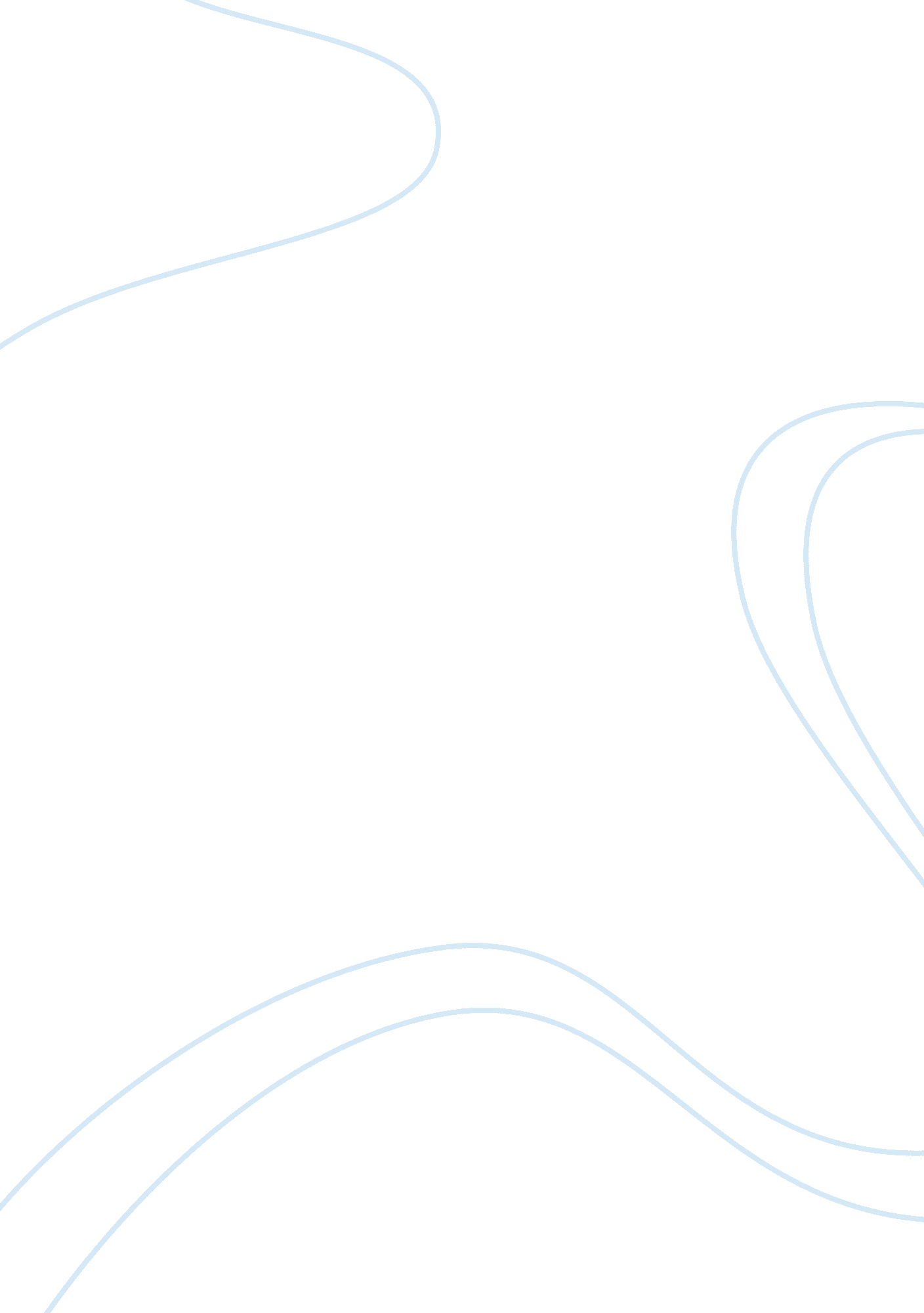 Crml reseach assistment 1Law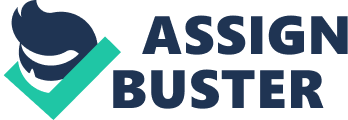 Criminal Research Assignment CRIMINAL RESEARCH ASSIGNMENT Crime The type of crime that I am going to choose for this assignment iskidnapping. During kidnappings, kidnappers unlawfully abduct and detain an individual against his or her wishes or intentions. A crime qualifies to be a kidnapping when an individual is unlawfully taken or moved to a different location without his or her consent. In most case, kidnappings are usually carried out with the objective of terrorizing the victim, asking for ransom, or influencing a political decision in exchange with the kidnapped person. Additionally, in many situations, children are largely the victims, although, adults too at times usually find themselves victims. Kidnapping is an offence, which according to law, has been categorized into degrees in relation to its magnitude (Kaplan, 2004). 
Theory 
Kidnappers opt for the criminal activity of kidnapping in order to make ends meet. Kidnappers abduct and detain individuals, from rich families in exchange for rewards or ransoms. 
Hypothesis 
Individuals from richer families tend to be victims of kidnappings while individuals from less privileged backgrounds tend to be the instigators of kidnappings. 
Type of Research 
The best type of research that will be applied when approaching the problem of kidnapping is descriptive. Through descriptive research, the important variables; dependent and independent will be established, which will aid in conducting the research. The descriptive research will start by exemplifying the problem, conducting a literature review, developing a research tool, identifying the population and sampling, data collection, and thereafter analyzing the data. 
Quantitative method 
This research will take on quantitative method, which will aid in testing the hypothesis scientifically. Qualitative data will be derived from a reliable source, which is the population, and this will be through conducting a sample survey. The data will be analyzed with the aim of establishing whether they correlate or associate with one another. For instance, through quantitative research, the study will try to prove the hypothesis, “ Individuals from richer families tend to be victims of kidnappings while individuals from less privileged backgrounds tend to be the instigators of kidnappings”, to be true (Kaplan, 2004). 
Reference 
Kaplan D. (2004). The Sage handbook of quantitative methodology for the social sciences. New York: Sage Publications, inc. 